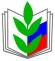 ПРОФСОЮЗ  РАБОТНИКОВ НАРОДНОГО ОБРАЗОВАНИЯ РФПОЛЕВСКАЯ ГОРОДСКАЯ ОРГАНИЗАЦИЯ ПРОФСОЮЗАМИТИНГ - ЕКАТЕРИНБУРГ             В субботу, 1 февраля, в Екатеринбурге состоялся митинг в честь 102-летия профсоюзного движения в Свердловской области. На акцию приехали  лидеры профсоюзных организаций : учителя, медики, промышленники и работники других сфер. От профсоюзной организации работников образования Полевского  участвовала  делегация из 20 человек и члены профсоюза ПАО «СТЗ».Митинг начался  в 12:00 на площади Труда. Помимо празднования участники поднимали  наболевшие вопросы, в частности, повышение оплаты труда. В регионе до 2021 года действует трехстороннее соглашение между профсоюзами, правительством области и региональным союзом промышленников и предпринимателей. Профсоюзы  хотят добиться включения в этот документ дополнительного пункта о доведении средней заработной платы в Свердловской области до общероссийского уровня. Кроме того членов Профсоюзов не устраивают существующие критерии спецоценки условий труда. Еще одна тема, которую была озвучена на митинге – сохранение социальных гарантий для трудящихся. На митинге выступили : Ветлужских А.Л. председатель ФПСО, депутат Государственной Думы РФ, Трошкина Т.Е.- председатель Свердловской областной организации Профсоюзов  работников образования, Кусков В.Н.- председатель областной организации профсоюза работников горно-металлургической  промышленности, представитель первичных организаций троллейбусного парка города  Екатеринбург, представитель молодежи  профсоюза работников  авиационной  промышленности. В заключении  выступил  руководитель Департамента  внутренней политики правительства Свердловской области – Третьяков А.В. Он отметил , что взаимосвязь и взаимопонимание социальных партнеров – основа стабильности в обществе и поздравил участников митинга со знаменательной датой .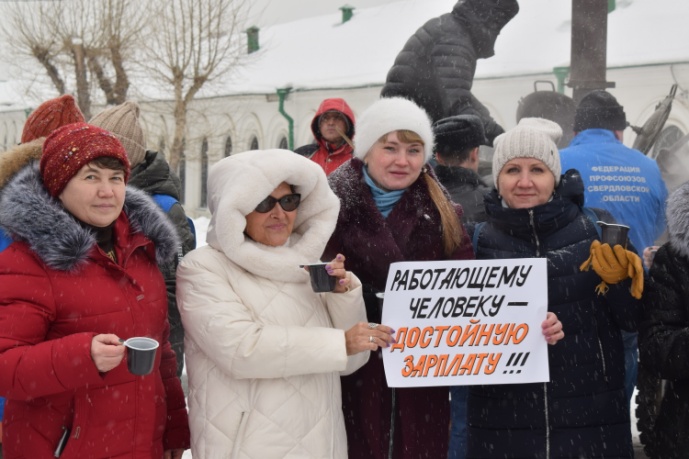 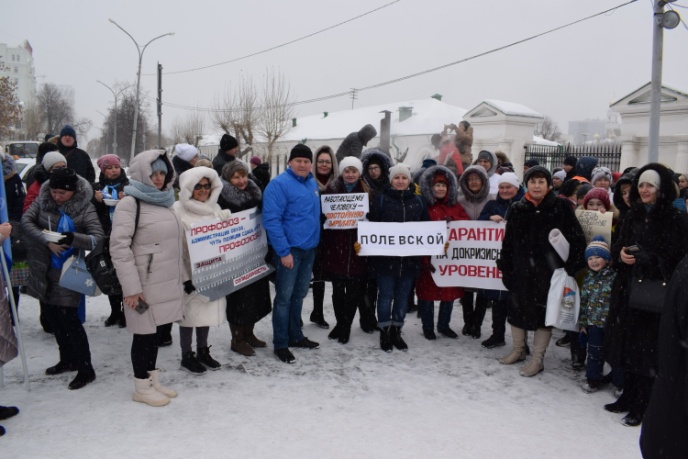 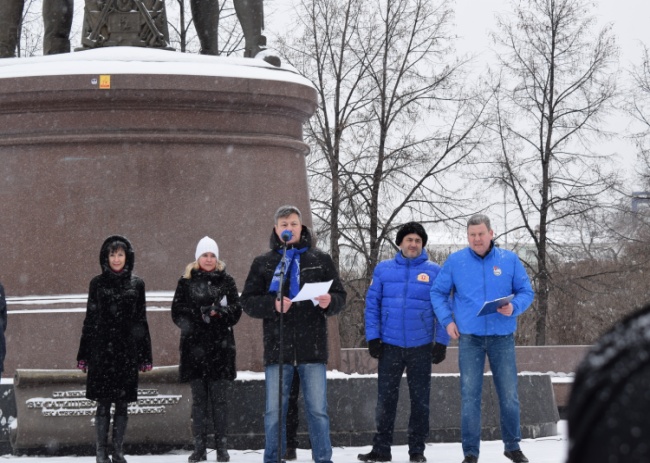 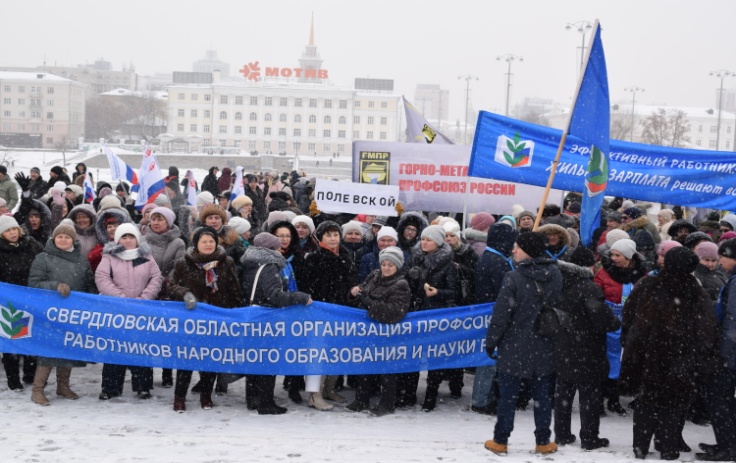 